Itangazo ku bimenyesha makuru.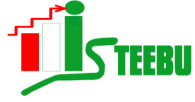 Ikigo c’Uburundi kijejwe gutororokanyaibiharuro vy’ubuzima bw’igihugu bifatirwako mu gufata ingingo (ISTEEBU)Ubuyobozi BukuruContactsDirection GénéraleB.P1156 Bujumbura BurundiTéléphone+257 22 226 729Fax+257 22 222 635e-mailisteebu@isteebu.biSite Webwww.isteebu.biIgipimo c’ihindagurika ry’ibiciro mu Burundi vy’ivyankenerwa mu miryango : ukwezi kwa Nyakanga (2022).Dufashe ko umwaka uhera muri Nyakanga (2022), dusanga ibiciro  vyo mu Burundi vyiyongereye k’urugero rw’ibice icumi na bitanu n’uduce ubusa kw’ijana (15,0%) ugereranije n’umwaka waheze mu kwezi kwa Nyakanga 2021. Twobibutsa ko iryo hinduka ry’ibiciro ku masoko yo mu Burundi ryari ryiyongereye k’urugero rw’ibice icumi na kane n’agace kamwe kw’ijana (14,1%) mu kwezi guheze (Myandagaro 2022).  Tugereranije urugero rw’ico gipimo mu kwezi kwa Nyakanga 2021 no muri kuno kwezi kwa Nyakanga 2022, dusanga ibiciro vyiyongereye ku rugero rwa 20,9%. Tukabibutsa ko ibiciro vyari vyiyongereye ku rugero rwa 19,6% mu kwezi guheze kwa Myandagaro 2022.Ugereranije ibiciro vyo muri uku kwezi kw’icenda ( Nyakanga 2022) n’ivyo mu kwezi guheze k’umunani (Myandagaro 2022), urugero rw’ivyo biciro rwiyongereye kugice kimwe n’uduce indwi kw’ijana (1,7%), Tukibutsa ko mu kwezi guheze kwa Myandagaro vyari vyiyongereye ku rugero rugana igice kimwe n’uduce ubusa kw’ijana (1,0%). Uko kwiyongera kw’ivyo biciro rikaba ryatewe ahanini n’ibiciro vy’ibifungurwa vyiyongereye ku rugero rwa 2,5 % Igipimo c’ihindagurika ry’ibiciro mu Burundi vy’ivyankenerwa mu miryango : ukwezi kwa Nyakanga (2022).Dufashe ko umwaka uhera muri Nyakanga (2022), dusanga ibiciro  vyo mu Burundi vyiyongereye k’urugero rw’ibice icumi na bitanu n’uduce ubusa kw’ijana (15,0%) ugereranije n’umwaka waheze mu kwezi kwa Nyakanga 2021. Twobibutsa ko iryo hinduka ry’ibiciro ku masoko yo mu Burundi ryari ryiyongereye k’urugero rw’ibice icumi na kane n’agace kamwe kw’ijana (14,1%) mu kwezi guheze (Myandagaro 2022).  Tugereranije urugero rw’ico gipimo mu kwezi kwa Nyakanga 2021 no muri kuno kwezi kwa Nyakanga 2022, dusanga ibiciro vyiyongereye ku rugero rwa 20,9%. Tukabibutsa ko ibiciro vyari vyiyongereye ku rugero rwa 19,6% mu kwezi guheze kwa Myandagaro 2022.Ugereranije ibiciro vyo muri uku kwezi kw’icenda ( Nyakanga 2022) n’ivyo mu kwezi guheze k’umunani (Myandagaro 2022), urugero rw’ivyo biciro rwiyongereye kugice kimwe n’uduce indwi kw’ijana (1,7%), Tukibutsa ko mu kwezi guheze kwa Myandagaro vyari vyiyongereye ku rugero rugana igice kimwe n’uduce ubusa kw’ijana (1,0%). Uko kwiyongera kw’ivyo biciro rikaba ryatewe ahanini n’ibiciro vy’ibifungurwa vyiyongereye ku rugero rwa 2,5 % Date de publicationLe  11  octobre2022Prochaine publication Le 10 novembre 2022Igipimo c’ihindagurika ry’ibiciro mu Burundi vy’ivyankenerwa mu miryango : ukwezi kwa Nyakanga (2022).Dufashe ko umwaka uhera muri Nyakanga (2022), dusanga ibiciro  vyo mu Burundi vyiyongereye k’urugero rw’ibice icumi na bitanu n’uduce ubusa kw’ijana (15,0%) ugereranije n’umwaka waheze mu kwezi kwa Nyakanga 2021. Twobibutsa ko iryo hinduka ry’ibiciro ku masoko yo mu Burundi ryari ryiyongereye k’urugero rw’ibice icumi na kane n’agace kamwe kw’ijana (14,1%) mu kwezi guheze (Myandagaro 2022).  Tugereranije urugero rw’ico gipimo mu kwezi kwa Nyakanga 2021 no muri kuno kwezi kwa Nyakanga 2022, dusanga ibiciro vyiyongereye ku rugero rwa 20,9%. Tukabibutsa ko ibiciro vyari vyiyongereye ku rugero rwa 19,6% mu kwezi guheze kwa Myandagaro 2022.Ugereranije ibiciro vyo muri uku kwezi kw’icenda ( Nyakanga 2022) n’ivyo mu kwezi guheze k’umunani (Myandagaro 2022), urugero rw’ivyo biciro rwiyongereye kugice kimwe n’uduce indwi kw’ijana (1,7%), Tukibutsa ko mu kwezi guheze kwa Myandagaro vyari vyiyongereye ku rugero rugana igice kimwe n’uduce ubusa kw’ijana (1,0%). Uko kwiyongera kw’ivyo biciro rikaba ryatewe ahanini n’ibiciro vy’ibifungurwa vyiyongereye ku rugero rwa 2,5 % Igipimo c’ihindagurika ry’ibiciro mu Burundi vy’ivyankenerwa mu miryango : ukwezi kwa Nyakanga (2022).Dufashe ko umwaka uhera muri Nyakanga (2022), dusanga ibiciro  vyo mu Burundi vyiyongereye k’urugero rw’ibice icumi na bitanu n’uduce ubusa kw’ijana (15,0%) ugereranije n’umwaka waheze mu kwezi kwa Nyakanga 2021. Twobibutsa ko iryo hinduka ry’ibiciro ku masoko yo mu Burundi ryari ryiyongereye k’urugero rw’ibice icumi na kane n’agace kamwe kw’ijana (14,1%) mu kwezi guheze (Myandagaro 2022).  Tugereranije urugero rw’ico gipimo mu kwezi kwa Nyakanga 2021 no muri kuno kwezi kwa Nyakanga 2022, dusanga ibiciro vyiyongereye ku rugero rwa 20,9%. Tukabibutsa ko ibiciro vyari vyiyongereye ku rugero rwa 19,6% mu kwezi guheze kwa Myandagaro 2022.Ugereranije ibiciro vyo muri uku kwezi kw’icenda ( Nyakanga 2022) n’ivyo mu kwezi guheze k’umunani (Myandagaro 2022), urugero rw’ivyo biciro rwiyongereye kugice kimwe n’uduce indwi kw’ijana (1,7%), Tukibutsa ko mu kwezi guheze kwa Myandagaro vyari vyiyongereye ku rugero rugana igice kimwe n’uduce ubusa kw’ijana (1,0%). Uko kwiyongera kw’ivyo biciro rikaba ryatewe ahanini n’ibiciro vy’ibifungurwa vyiyongereye ku rugero rwa 2,5 % Direction TechniqueDESEEFTéléphone+257 22 216 735Service TechniqueESPCTéléphone+257 22 275 482Igipimo c’ihindagurika ry’ibiciro mu Burundi vy’ivyankenerwa mu miryango : ukwezi kwa Nyakanga (2022).Dufashe ko umwaka uhera muri Nyakanga (2022), dusanga ibiciro  vyo mu Burundi vyiyongereye k’urugero rw’ibice icumi na bitanu n’uduce ubusa kw’ijana (15,0%) ugereranije n’umwaka waheze mu kwezi kwa Nyakanga 2021. Twobibutsa ko iryo hinduka ry’ibiciro ku masoko yo mu Burundi ryari ryiyongereye k’urugero rw’ibice icumi na kane n’agace kamwe kw’ijana (14,1%) mu kwezi guheze (Myandagaro 2022).  Tugereranije urugero rw’ico gipimo mu kwezi kwa Nyakanga 2021 no muri kuno kwezi kwa Nyakanga 2022, dusanga ibiciro vyiyongereye ku rugero rwa 20,9%. Tukabibutsa ko ibiciro vyari vyiyongereye ku rugero rwa 19,6% mu kwezi guheze kwa Myandagaro 2022.Ugereranije ibiciro vyo muri uku kwezi kw’icenda ( Nyakanga 2022) n’ivyo mu kwezi guheze k’umunani (Myandagaro 2022), urugero rw’ivyo biciro rwiyongereye kugice kimwe n’uduce indwi kw’ijana (1,7%), Tukibutsa ko mu kwezi guheze kwa Myandagaro vyari vyiyongereye ku rugero rugana igice kimwe n’uduce ubusa kw’ijana (1,0%). Uko kwiyongera kw’ivyo biciro rikaba ryatewe ahanini n’ibiciro vy’ibifungurwa vyiyongereye ku rugero rwa 2,5 % Igipimo c’ihindagurika ry’ibiciro mu Burundi vy’ivyankenerwa mu miryango : ukwezi kwa Nyakanga (2022).Dufashe ko umwaka uhera muri Nyakanga (2022), dusanga ibiciro  vyo mu Burundi vyiyongereye k’urugero rw’ibice icumi na bitanu n’uduce ubusa kw’ijana (15,0%) ugereranije n’umwaka waheze mu kwezi kwa Nyakanga 2021. Twobibutsa ko iryo hinduka ry’ibiciro ku masoko yo mu Burundi ryari ryiyongereye k’urugero rw’ibice icumi na kane n’agace kamwe kw’ijana (14,1%) mu kwezi guheze (Myandagaro 2022).  Tugereranije urugero rw’ico gipimo mu kwezi kwa Nyakanga 2021 no muri kuno kwezi kwa Nyakanga 2022, dusanga ibiciro vyiyongereye ku rugero rwa 20,9%. Tukabibutsa ko ibiciro vyari vyiyongereye ku rugero rwa 19,6% mu kwezi guheze kwa Myandagaro 2022.Ugereranije ibiciro vyo muri uku kwezi kw’icenda ( Nyakanga 2022) n’ivyo mu kwezi guheze k’umunani (Myandagaro 2022), urugero rw’ivyo biciro rwiyongereye kugice kimwe n’uduce indwi kw’ijana (1,7%), Tukibutsa ko mu kwezi guheze kwa Myandagaro vyari vyiyongereye ku rugero rugana igice kimwe n’uduce ubusa kw’ijana (1,0%). Uko kwiyongera kw’ivyo biciro rikaba ryatewe ahanini n’ibiciro vy’ibifungurwa vyiyongereye ku rugero rwa 2,5 %                                                                                        Umuyobozi mukuru w’ikigo ISTEEBUNicolas NDAYISHIMIYE                                                                                       Umuyobozi mukuru w’ikigo ISTEEBUNicolas NDAYISHIMIYE                                                                                       Umuyobozi mukuru w’ikigo ISTEEBUNicolas NDAYISHIMIYE